January 2019 – Residency Calendar – ChildhoodPracticum, Student Teaching, edTPA, EDU 380 & EDU 383, and EDU 430 CalendarFebruary 2019 – Residency Calendar – ChildhoodPracticum, Student Teaching, edTPA, EDU 380, and EDU 430 CalendarMarch 2019 – Residency Calendar – ChildhoodStudent Teaching, edTPA, EDU 380, and EDU 430 CalendarNote:  See February 2019 calendar for Friday, March 1, and Saturday, March 2. See April 2019 calendar for Sunday, March 31.April 2019 – Residency Calendar – ChildhoodStudent Teaching, edTPA, EDU 380, and EDU 430 CalendarMay 2019 – Residency Calendar – ChildhoodStudent Teaching, edTPA, EDU 380, and EDU 430 CalendarSUNDAYMONDAYTUESDAYWEDNESDAYTHURSDAYFRIDAYSATURDAY12345678910111213141516171819202122232425261:00 pm-3:00 pmEDU 430 – Class 1Sheldon Ballroom8:30 am-12:30 pmedTPA Workshop;CED Residency Student Teacher Meeting12:30 pm-1:30 pmSheldon Ballroom2728293031WEEK 1Prepare Reflection Journal and plan to write in it throughout the semester.Practicum BeginsComplete Master Schedule of your cooperating teacher’s daily schedule;Work with cooperating teacher to discuss and draft Teaching Plan.4:30 pm-7:30 pmEDU 380 – Class 1Syracuse Campus5 pm-8 pmEDU 383 – Class 1Syracuse CampusWEEK 1edTPA:  n/aedTPA:  n/aedTPA:  n/aedTPA:  n/aedTPA:  n/aedTPA:  n/aedTPA:  n/aSUNDAYMONDAYTUESDAYWEDNESDAYTHURSDAYFRIDAYSATURDAY12WEEK 1Write in Reflection Journal throughout the week.WEEK 1edTPA:  n/aedTPA:  n/aedTPA:  n/aedTPA:  n/aedTPA:  n/aedTPA:  n/aedTPA:  n/a3456789WEEK 27:00-8:00 pmedTPA Hangout https://tinyurl.com/edTPAHangouts Update Weekly Schedule based on Teaching Plan.Discuss edTPA with cooperating teacher. Provide Teachers Who Support Teacher Candidates handout.4:30 pm-7:30 pmEDU 380 – Class 2Syracuse Campus5 pm-8 pmEDU 383 – Class 2Syracuse CampusWrite in Reflection Journal throughout the week.WEEK 2edTPA:  Discuss edTPA with cooperating teacher; choose class(es) for Tasks 1-3 and Task 4; begin seeking Context for Learning information.edTPA:  Discuss edTPA with cooperating teacher; choose class(es) for Tasks 1-3 and Task 4; begin seeking Context for Learning information.edTPA:  Discuss edTPA with cooperating teacher; choose class(es) for Tasks 1-3 and Task 4; begin seeking Context for Learning information.edTPA:  Discuss edTPA with cooperating teacher; choose class(es) for Tasks 1-3 and Task 4; begin seeking Context for Learning information.edTPA:  Discuss edTPA with cooperating teacher; choose class(es) for Tasks 1-3 and Task 4; begin seeking Context for Learning information.edTPA:  Discuss edTPA with cooperating teacher; choose class(es) for Tasks 1-3 and Task 4; begin seeking Context for Learning information.edTPA:  Discuss edTPA with cooperating teacher; choose class(es) for Tasks 1-3 and Task 4; begin seeking Context for Learning information.10111213141516WEEK 37:00-8:00 pmedTPA Hangout https://tinyurl.com/edTPAHangoutsUpdate Weekly Schedule based on Teaching Plan.4:30 pm-7:30 pmEDU 380 – Class 3Syracuse Campus5 pm-8 pmEDU 383 – Class 3Syracuse Campus7:00 pmEDU 430 Module D1 due on BlackboardWrite in Reflection Journal throughout the week.WEEK 3edTPA:  Choose central focus for Tasks 1-3; distribute consent forms to chosen class for Tasks 1-3; continue to seek Context for Learning information;edTPA:  Choose central focus for Tasks 1-3; distribute consent forms to chosen class for Tasks 1-3; continue to seek Context for Learning information;edTPA:  Choose central focus for Tasks 1-3; distribute consent forms to chosen class for Tasks 1-3; continue to seek Context for Learning information;edTPA:  Choose central focus for Tasks 1-3; distribute consent forms to chosen class for Tasks 1-3; continue to seek Context for Learning information;edTPA:  Choose central focus for Tasks 1-3; distribute consent forms to chosen class for Tasks 1-3; continue to seek Context for Learning information;edTPA:  Choose central focus for Tasks 1-3; distribute consent forms to chosen class for Tasks 1-3; continue to seek Context for Learning information;edTPA:  Choose central focus for Tasks 1-3; distribute consent forms to chosen class for Tasks 1-3; continue to seek Context for Learning information;17181920212223WINTER BREAK7:00-8:00 pmedTPA Hangouthttps://tinyurl.com/edTPAHangoutsPresidents’ Day –No SchoolNo SchoolNo School4:30 pm-7:30 pmEDU 380 – Class 4Syracuse CampusNo School5 pm-8 pmEDU 383 – Class 4Syracuse CampusNo SchoolWINTER BREAKedTPA:  Begin preparing Task 1 artifacts (context, lesson plans, instructional materials, assessments) and Task 1 Commentary.edTPA:  Begin preparing Task 1 artifacts (context, lesson plans, instructional materials, assessments) and Task 1 Commentary.edTPA:  Begin preparing Task 1 artifacts (context, lesson plans, instructional materials, assessments) and Task 1 Commentary.edTPA:  Begin preparing Task 1 artifacts (context, lesson plans, instructional materials, assessments) and Task 1 Commentary.edTPA:  Begin preparing Task 1 artifacts (context, lesson plans, instructional materials, assessments) and Task 1 Commentary.edTPA:  Begin preparing Task 1 artifacts (context, lesson plans, instructional materials, assessments) and Task 1 Commentary.edTPA:  Begin preparing Task 1 artifacts (context, lesson plans, instructional materials, assessments) and Task 1 Commentary.2425262728March 1March 2WEEK 47:00-8:00 pmedTPA Hangouthttps://tinyurl.com/edTPAHangoutsUpdate Weekly Schedule based on Teaching Plan.4:30 pm-7:30 pmEDU 380 – Class 5Syracuse Campus5 pm-8 pmEDU 383 – Class 5Syracuse CampusWrite in Reflection Journal throughout the week.WEEK 4edTPA: Continue to prepare Task 1 artifacts and Task 1 Planning Commentary; practice video recording; collect consent forms.edTPA: Continue to prepare Task 1 artifacts and Task 1 Planning Commentary; practice video recording; collect consent forms.edTPA: Continue to prepare Task 1 artifacts and Task 1 Planning Commentary; practice video recording; collect consent forms.edTPA: Continue to prepare Task 1 artifacts and Task 1 Planning Commentary; practice video recording; collect consent forms.edTPA: Continue to prepare Task 1 artifacts and Task 1 Planning Commentary; practice video recording; collect consent forms.edTPA: Continue to prepare Task 1 artifacts and Task 1 Planning Commentary; practice video recording; collect consent forms.edTPA: Continue to prepare Task 1 artifacts and Task 1 Planning Commentary; practice video recording; collect consent forms.SUNDAYMONDAYTUESDAYWEDNESDAYTHURSDAYTHURSDAYFRIDAYFRIDAYSATURDAY345667789WEEK 57:00-8:00 pmedTPA Hangouthttps://tinyurl.com/edTPAHangoutsStudent Teaching Supervision Begins;Update Weekly Schedule based on Teaching Plan.Email Student Teaching Supervisor copy of Teaching Plan and current Weekly Schedule.4:30 pm-7:30 pmEDU 380 – Class 6Syracuse Campus4:30 pm-7:30 pmEDU 380 – Class 6Syracuse Campus5 pm-8 pmEDU 383 – Class 6Syracuse Campus5 pm-8 pmEDU 383 – Class 6Syracuse Campus7:00 pmEDU 430 first Choice Module due on BlackboardWrite in Reflection Journal throughout the week.WEEK 5edTPA: Finalize Task 1 artifacts and Task 1 Planning Commentary; practice video recording; collect consent forms.edTPA: Finalize Task 1 artifacts and Task 1 Planning Commentary; practice video recording; collect consent forms.edTPA: Finalize Task 1 artifacts and Task 1 Planning Commentary; practice video recording; collect consent forms.edTPA: Finalize Task 1 artifacts and Task 1 Planning Commentary; practice video recording; collect consent forms.edTPA: Finalize Task 1 artifacts and Task 1 Planning Commentary; practice video recording; collect consent forms.edTPA: Finalize Task 1 artifacts and Task 1 Planning Commentary; practice video recording; collect consent forms.edTPA: Finalize Task 1 artifacts and Task 1 Planning Commentary; practice video recording; collect consent forms.edTPA: Finalize Task 1 artifacts and Task 1 Planning Commentary; practice video recording; collect consent forms.edTPA: Finalize Task 1 artifacts and Task 1 Planning Commentary; practice video recording; collect consent forms.101112131314141516WEEK 612:00 pmEmail Wk 5 Report & Wk 6 Schedule to Supervisor;7:00-8:00 pmedTPA Hangout 4:30 pm-7:30 pmEDU 380 – Class 7Syracuse Campus4:30 pm-7:30 pmEDU 380 – Class 7Syracuse Campus5 pm-8 pmEDU 383 – Class 7Syracuse Campus5 pm-8 pmEDU 383 – Class 7Syracuse CampusWrite in Reflection Journal throughout the week.WEEK 6edTPA: Teach and video record edTPA literacy learning segment; assess student work and provide feedback.edTPA: Teach and video record edTPA literacy learning segment; assess student work and provide feedback.edTPA: Teach and video record edTPA literacy learning segment; assess student work and provide feedback.edTPA: Teach and video record edTPA literacy learning segment; assess student work and provide feedback.edTPA: Teach and video record edTPA literacy learning segment; assess student work and provide feedback.edTPA: Teach and video record edTPA literacy learning segment; assess student work and provide feedback.edTPA: Teach and video record edTPA literacy learning segment; assess student work and provide feedback.edTPA: Teach and video record edTPA literacy learning segment; assess student work and provide feedback.edTPA: Teach and video record edTPA literacy learning segment; assess student work and provide feedback.171819202021212223WEEK 712:00 pmEmail Wk 6 Report & Wk 7 Schedule to Supervisor; 7:00-8:00 pmedTPA HangoutComplete Mid-Placement Student Teaching (Self-) Evaluation this week.1:00pm-3:00pmEDU 430 Class 2Sheldon BallroomWrite in Reflection Journal throughout the week.WEEK 7edTPA:  Select, extract, and compress Task 2 video clips; draft Task 2 Instruction Commentary; select Task 3 work samples/feedback and analyze learning outcomes; draft Task 3 Assessment Commentary.edTPA:  Select, extract, and compress Task 2 video clips; draft Task 2 Instruction Commentary; select Task 3 work samples/feedback and analyze learning outcomes; draft Task 3 Assessment Commentary.edTPA:  Select, extract, and compress Task 2 video clips; draft Task 2 Instruction Commentary; select Task 3 work samples/feedback and analyze learning outcomes; draft Task 3 Assessment Commentary.edTPA:  Select, extract, and compress Task 2 video clips; draft Task 2 Instruction Commentary; select Task 3 work samples/feedback and analyze learning outcomes; draft Task 3 Assessment Commentary.edTPA:  Select, extract, and compress Task 2 video clips; draft Task 2 Instruction Commentary; select Task 3 work samples/feedback and analyze learning outcomes; draft Task 3 Assessment Commentary.edTPA:  Select, extract, and compress Task 2 video clips; draft Task 2 Instruction Commentary; select Task 3 work samples/feedback and analyze learning outcomes; draft Task 3 Assessment Commentary.edTPA:  Select, extract, and compress Task 2 video clips; draft Task 2 Instruction Commentary; select Task 3 work samples/feedback and analyze learning outcomes; draft Task 3 Assessment Commentary.edTPA:  Select, extract, and compress Task 2 video clips; draft Task 2 Instruction Commentary; select Task 3 work samples/feedback and analyze learning outcomes; draft Task 3 Assessment Commentary.edTPA:  Select, extract, and compress Task 2 video clips; draft Task 2 Instruction Commentary; select Task 3 work samples/feedback and analyze learning outcomes; draft Task 3 Assessment Commentary.242526272728282930WEEK 812:00 pmEmail Wk 7 Report and Wk 8 Schedule to Supervisor;7:00-8:00 pmedTPA Hangout4:30 pm-7:30 pmEDU 380 – Class 8Syracuse Campus4:30 pm-7:30 pmEDU 380 – Class 8Syracuse Campus5 pm-8 pmEDU 383 – Class 8Syracuse Campus5 pm-8 pmEDU 383 – Class 8Syracuse Campus7:00 pmEDU 430 Module D2 dueWrite in Reflection Journal throughout the week.WEEK 8edTPA: Complete Task 4 Mathematics Context for Learning and Learning Segment Overview; analyze formative mathematics assessment; plan and teach Task 4 mathematics re-engagement lesson. edTPA: Complete Task 4 Mathematics Context for Learning and Learning Segment Overview; analyze formative mathematics assessment; plan and teach Task 4 mathematics re-engagement lesson. edTPA: Complete Task 4 Mathematics Context for Learning and Learning Segment Overview; analyze formative mathematics assessment; plan and teach Task 4 mathematics re-engagement lesson. edTPA: Complete Task 4 Mathematics Context for Learning and Learning Segment Overview; analyze formative mathematics assessment; plan and teach Task 4 mathematics re-engagement lesson. edTPA: Complete Task 4 Mathematics Context for Learning and Learning Segment Overview; analyze formative mathematics assessment; plan and teach Task 4 mathematics re-engagement lesson. edTPA: Complete Task 4 Mathematics Context for Learning and Learning Segment Overview; analyze formative mathematics assessment; plan and teach Task 4 mathematics re-engagement lesson. edTPA: Complete Task 4 Mathematics Context for Learning and Learning Segment Overview; analyze formative mathematics assessment; plan and teach Task 4 mathematics re-engagement lesson. edTPA: Complete Task 4 Mathematics Context for Learning and Learning Segment Overview; analyze formative mathematics assessment; plan and teach Task 4 mathematics re-engagement lesson. edTPA: Complete Task 4 Mathematics Context for Learning and Learning Segment Overview; analyze formative mathematics assessment; plan and teach Task 4 mathematics re-engagement lesson. SUNDAYMONDAYTUESDAYWEDNESDAYTHURSDAYFRIDAYSATURDAYMarch 31123456WEEK 912:00 pmEmail Wk 8 Report & Wk 9 Schedule to Supervisor7:00-8:00 pmedTPA Hangout4:30 pm-7:30 pmEDU 380 – Class 9Syracuse Campus5 pm-8 pmEDU 383 – Class 9Syracuse CampusWrite in Reflection Journal throughout the week.WEEK 9edTPA:  Analyze Task 4 re-engagement work samples; draft Task 4 Mathematics Assessment Commentary.edTPA:  Analyze Task 4 re-engagement work samples; draft Task 4 Mathematics Assessment Commentary.edTPA:  Analyze Task 4 re-engagement work samples; draft Task 4 Mathematics Assessment Commentary.edTPA:  Analyze Task 4 re-engagement work samples; draft Task 4 Mathematics Assessment Commentary.edTPA:  Analyze Task 4 re-engagement work samples; draft Task 4 Mathematics Assessment Commentary.edTPA:  Analyze Task 4 re-engagement work samples; draft Task 4 Mathematics Assessment Commentary.edTPA:  Analyze Task 4 re-engagement work samples; draft Task 4 Mathematics Assessment Commentary.78910111213WEEK 1012:00 pmEmail Wk 9 Report & Wk 10 Schedule to Supervisor7:00-8:00 pmedTPA HangoutTeacher Recruitment Day at SUNY CortlandTeacher Recruitment Day at SUNY Cortland4:30 pm-7:30 pmEDU 380 – Class 10Syracuse Campus5 pm-8 pmEDU 383 – Class 10Syracuse CampusWrite in Reflection Journal throughout the week.WEEK 10edTPA: Finalize all elements of edTPA Draft.edTPA: Finalize all elements of edTPA Draft.edTPA: Finalize all elements of edTPA Draft.edTPA: Finalize all elements of edTPA Draft.edTPA: Finalize all elements of edTPA Draft.edTPA: Finalize all elements of edTPA Draft.edTPA: Finalize all elements of edTPA Draft.14151617181920SPRING BREAK12:00 pmEmail Wk 10 Report & Wk 11 Schedule to Supervisor7:00-8:00 pmedTPA HangoutNo SchoolNo SchoolNo School4:30 pm-7:30 pmEDU 380 – Class 11Syracuse CampusNo School5 pm-8 pmEDU 383 – Class 11Syracuse CampusNo School7:00 pmEDU 430 second Choice Module dueSPRING BREAKedTPA:  Finalize all elements of edTPA Draft.edTPA:  Finalize all elements of edTPA Draft.edTPA:  Finalize all elements of edTPA Draft.edTPA:  Finalize all elements of edTPA Draft.edTPA:  Finalize all elements of edTPA Draft.edTPA:  Finalize all elements of edTPA Draft.edTPA:  Finalize all elements of edTPA Draft.21222324252627WEEK 117:00-8:00 pmedTPA Hangout5 p.m.Upload edTPA Draft to Tk20 for Supervisor’s review.4:30 pm-7:30 pmEDU 380 – Class 12Syracuse Campus5 pm-8 pmEDU 383 – Class 12Syracuse CampusWrite in Reflection Journal throughout the week.WEEK 11edTPA:  Finalize all elements of edTPA Draft and upload to Tk20 for Student Teaching Supervisor’s review.edTPA:  Finalize all elements of edTPA Draft and upload to Tk20 for Student Teaching Supervisor’s review.edTPA:  Finalize all elements of edTPA Draft and upload to Tk20 for Student Teaching Supervisor’s review.edTPA:  Finalize all elements of edTPA Draft and upload to Tk20 for Student Teaching Supervisor’s review.edTPA:  Finalize all elements of edTPA Draft and upload to Tk20 for Student Teaching Supervisor’s review.edTPA:  Finalize all elements of edTPA Draft and upload to Tk20 for Student Teaching Supervisor’s review.edTPA:  Finalize all elements of edTPA Draft and upload to Tk20 for Student Teaching Supervisor’s review.282930WEEK 1212:00 pmEmail Wk 11 Report & Wk 12 Schedule to Supervisor.7:00-8:00 pmedTPA HangoutWEEK 12edTPA:  n/aedTPA:  n/aedTPA:  n/aedTPA:  n/aedTPA:  n/aedTPA:  n/aedTPA:  n/aSUNDAYMONDAYTUESDAYWEDNESDAYTHURSDAYFRIDAYSATURDAY1234WEEK 124:30 pm-7:30 pmEDU 380 – Class 13Syracuse Campus5 pm-8 pmEDU 383 – Class 13Syracuse CampusWrite in Reflection Journal throughout the week.WEEK 12edTPA:  n/aedTPA:  n/aedTPA:  n/aedTPA:  n/aedTPA:  n/aedTPA:  n/aedTPA:  n/a567891011Q4 WEEK 1312:00 pmEmail Wk 12 Report & Wk 13 Schedule to Supervisor4:30 pm-7:30 pmEDU 380 – Class 14Syracuse Campus5 pm-8 pmEDU 383 – Class 14Syracuse Campus7:00 pmEDU 430 Module P1 dueWrite in Reflection Journal throughout the week.Q4 WEEK 13edTPA:  n/aedTPA:  n/aedTPA:  n/aedTPA:  n/aedTPA:  n/aedTPA:  n/aedTPA:  n/a12131415161718WEEK 1412:00 pmEmail Wk 13 Report & Wk 14 Schedule to SupervisorComplete Course Evaluation online.Complete Candidate Dispositions Self-Assessment in Tk20.Student Teaching EndsGraduation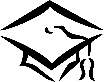 WEEK 14edTPA: Review and reflect on edTPA Draft feedback received from Student Teaching Supervisor in Tk20.  Draw on edTPA Draft feedback to polish the edTPA you will submit for teacher certification purposes.  Submission dates can be found at: http://www.edtpa.com. Follow submission guidelines in the Tk20 Guide for edTPA Candidates which is located in your Tk20 portfolio.edTPA: Review and reflect on edTPA Draft feedback received from Student Teaching Supervisor in Tk20.  Draw on edTPA Draft feedback to polish the edTPA you will submit for teacher certification purposes.  Submission dates can be found at: http://www.edtpa.com. Follow submission guidelines in the Tk20 Guide for edTPA Candidates which is located in your Tk20 portfolio.edTPA: Review and reflect on edTPA Draft feedback received from Student Teaching Supervisor in Tk20.  Draw on edTPA Draft feedback to polish the edTPA you will submit for teacher certification purposes.  Submission dates can be found at: http://www.edtpa.com. Follow submission guidelines in the Tk20 Guide for edTPA Candidates which is located in your Tk20 portfolio.edTPA: Review and reflect on edTPA Draft feedback received from Student Teaching Supervisor in Tk20.  Draw on edTPA Draft feedback to polish the edTPA you will submit for teacher certification purposes.  Submission dates can be found at: http://www.edtpa.com. Follow submission guidelines in the Tk20 Guide for edTPA Candidates which is located in your Tk20 portfolio.edTPA: Review and reflect on edTPA Draft feedback received from Student Teaching Supervisor in Tk20.  Draw on edTPA Draft feedback to polish the edTPA you will submit for teacher certification purposes.  Submission dates can be found at: http://www.edtpa.com. Follow submission guidelines in the Tk20 Guide for edTPA Candidates which is located in your Tk20 portfolio.edTPA: Review and reflect on edTPA Draft feedback received from Student Teaching Supervisor in Tk20.  Draw on edTPA Draft feedback to polish the edTPA you will submit for teacher certification purposes.  Submission dates can be found at: http://www.edtpa.com. Follow submission guidelines in the Tk20 Guide for edTPA Candidates which is located in your Tk20 portfolio.edTPA: Review and reflect on edTPA Draft feedback received from Student Teaching Supervisor in Tk20.  Draw on edTPA Draft feedback to polish the edTPA you will submit for teacher certification purposes.  Submission dates can be found at: http://www.edtpa.com. Follow submission guidelines in the Tk20 Guide for edTPA Candidates which is located in your Tk20 portfolio.